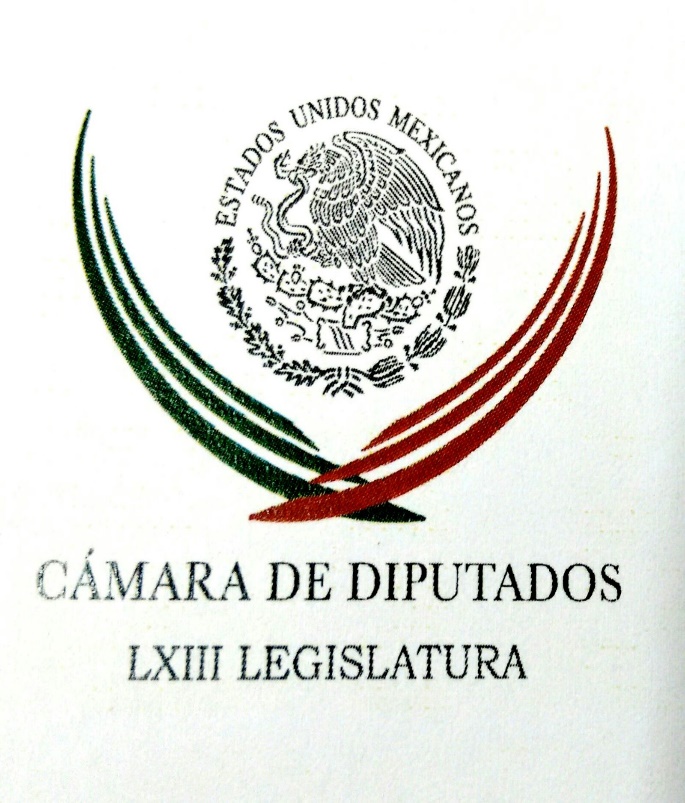 Carpeta InformativaPrimer CorteResumen: Entra el PEF en su etapa más intensaJesús Sesma. Propuestas del Partido Verde en la Cámara de DiputadosJoaquín López-Dóriga. Ajuste de calendario de sesiones en el Senado El 15 de diciembre habrá candidato presidencial del PRIALDF trabaja en ley integral para la reconstrucción: Leonel LunaMéxico confía en renovar TLCAN, pero está alerta a eventualidades: HaciendaPGR no estaba obligada a consultar con Peña cese de Santiago Nieto06 de noviembre de 2017TEMA(S): Trabajo LegislativoFECHA: 06/11/2017HORA: 06:44NOTICIERO: Excélsior OnlineEMISIÓN: Primer CorteESTACION: OnlineGRUPO: ExcélsiorEntra el PEF en su etapa más intensaLa Cámara de Diputados entra esta semana en la etapa más intensa de análisis y discusión del Presupuesto de Egresos de la Federación 2018, por lo que las decisiones se deben tomar sin resquemores partidistas y con unidad, expuso el presidente de la instancia legislativa, Jorge Carlos Ramírez Marín, quien confió en la desaparición del Fortalece.Resaltó que el Fondo de Fortalecimiento de la Infraestructura Estatal y Municipal (Fortalece) se debe eliminar como un acto responsable y congruente, pues de lo que se trata es de dotar de total transparencia el uso de recursos públicos.“Si bien servía como apoyo económico para las entidades, se prestaba también a opacidad; por tanto, evitar cualquier suspicacia y posibilidad de desvío de recursos apuntala la transparencia en el ejercicio público”, enfatizó.Los priistas tienen la consigna de no destinarles recursos al Fortalece, un fondo que se ha utilizado de forma discrecional por los diputados.Ramírez Marín explicó que el fondo permite que diputados y alcaldes tengan acceso a recursos para desarrollar proyectos en sus municipios; sin embargo, su desaparición no cancela la posibilidad de que los legisladores realicen gestiones en favor de la población que representan.“No se elimina la capacidad de gestión de los diputados en favor de sus distritos. Van a poder seguir gestionando, lo que no podrán hacer es administrar recursos, pues eso debe ser facultad de otros poderes y funcionarios. Sin el Fortalece vamos a brindar más certeza, transparencia en el uso y destino del gasto público”, opinó.El priista recalcó que esta semana comienza la fase de mayor intensidad en la Cámara respecto al Presupuesto de Egresos del próximo año, el cual debe aprobarse por el Pleno a más tardar el 15 de noviembre.“Entramos a esta fase de mayor intensidad en el periodo legislativo, pues la definición del presupuesto nos obliga a llegar a los consensos más sólidos, pero también en donde se presentan las negociaciones y discusiones con más ímpetu”, exclamó.Consideró que estos días serán una prueba de fuego para los diputados, pues es momento de demostrar que la actividad legislativa no se contamina con los temas electorales.“Vislumbro con optimismo que los siguientes días serán una prueba de fuego para que los legisladores mostremos si podemos abordar estos temas sin que se contaminen con cuestiones electorales”, dijo el priista. ar/m TEMA(S): Información GeneralFECHA: 06/11/2017HORA: 06:52NOTICIERO: En los Tiempos de la RadioEMISIÓN: Primer CorteESTACION: 103.3 FMGRUPO: Fórmula0Jesús Sesma. Propuestas del Partido Verde en la Cámara de DiputadosJesús Sesma, colaborador: El Partido Verde ha realizado a lo largo de su historia una labor muy importante para el bienestar y el desarrollo de la sociedad mexicana, no solo somos promotores de la mayoría de las leyes que protegen a la naturaleza y al medio ambiente de nuestro país sino que además hemos inculcado cambios en materia de seguridad, de justicia social y para el mejoramiento de la economía y el trabajo de los mexicanos.Sin embargo, creo que muy pocos saben de toda esta labor que tanto los diputados como los senadores verdes hemos realizado durante las últimas dos décadas y por eso hemos decidido darlas a conocer detalladamente y de una manera fácil y accesible para todos en los próximos días.Pero no solo es importante dar a conocer esos logros, lo más importante es mantener una comunicación permanente con todos los sectores de la sociedad para que conozcan el trabajo que realizamos todos los días como sus representantes en el Congreso de la Unión, por eso desde hace unas semanas pusimos a disposición un sitio en Internet en el que de manera sencilla y clara se muestran todas las propuestas que hemos hecho en la Cámara de Diputados y con ello pretendemos difundir el trabajo que a diario hacemos en beneficio de la gente. Pero que sobretodo queremos mantener un canal de comunicación con la ciudadanía.Recordemos Óscar Mario que los diputados solo somos los representantes de la ciudadanía y que estamos obligados a llevar ante la más alta tribuna del país sus inquietudes y las soluciones a todas sus necesidades y precisamente ese es el objeto principal de mantener abierto de manera permanente dicho canal de comunicación.En este sitio de Internet identificado como www.vinculaciondiputadosdelpartidoverde.com todos podrán encontrar las propuestas que hemos hecho para atender los distintos problemas de los niños y de los jóvenes, de las mujeres y las madres solteras, de los grupos vulnerables, de los trabajadores, de los empresarios y en general de todos los sectores de la población de la sociedad mexicana.Pero lo que más nos interesa es conocer la opinión de la gente porque ese trabajo es por ellos y para ellos, de esta manera el Partido Verde ha presentado todo lo que ahí se muestra como un resultado de la cercanía y el contacto que tenemos con la ciudadanía de todas las regiones del país, pero al final del día necesitamos conocer lo que piensan de las mismas para seguir impulsando los temas que más les interesan y les preocupan a las y a los mexicanos.Espero sus comentarios en mi twitter @chuchosesmapvem y en mi Facebook que es mi nombre, Jesús Sesma. Duración 2’31’’, nbsg/m. TEMA(S): Información GeneralFECHA: 06/11/2017HORA: 08:19NOTICIERO: Enfoque NoticiasEMISIÓN: Primer CorteESTACION: OnlineGRUPO: Enfoque Afirma Meade que revisa con diputados el Presupuesto 2018 para asignar recursos a reconstrucciónEn entrevista con ENFOQUE NOTICIAS, el secretario de Hacienda, José Antonio Meade, compartió que después del sismo ha tenido contacto y coordinación con las autoridades de la Ciudad de México, esto para atender un problema que es diferente a lo ocurrido en otras entidades.Señaló que el elemento fundamental para entregar recursos es tener un censo, el cual aún no existe en la ciudad, sin embargo, hay mecanismos de participación que califican para obtener recursos del Fonden, esto en los mismos términos y condiciones que se dieron en Oaxaca y Chiapas.  En cuanto al Presupuesto del próximo año, el secretario recordó que ya fue aprobado en la Ley de Ingresos con algunas modificaciones, lo que abrió un margen de ingresos adicionales, por lo que ahora se está revisando junto a los diputados los ajustes necesarios de cara al 2018, sobre todo por la reconstrucción. ar/m TEMA(S): Información GeneralFECHA: 06/11/2017HORA: 06:27NOTICIERO: En los Tiempos de la RadioEMISIÓN: Primer CorteESTACION: 103.3 FMGRUPO: Fórmula0Joaquín López-Dóriga. Ajuste de calendario de sesiones en el Senado Oscar Mario Beteta, conductor: El comentario de Joaquín López-Dóriga. Joaquín López-Dóriga, colaborador: Gracias Oscar Mario y me da mucho gusto saludarte como todas las mañanas, muy buenos días. Yo no sé de dónde nació el vocablo puente para identificar los fines de semana largos por feriados, oficiales o religiosos, pero lo que sí sé es que nadie como los legisladores mexicanos para los puentes. El lunes pasado, el lunes de la semana pasada, los senadores a través de su Junta de Coordinación Política Jucopo, ajustó el calendario de sesiones para el Primer Periodo Ordinario de este Tercer Año, a fin de darse un puente de una semana, del martes 31 de octubre a mañana martes 7 de noviembre, lo que firmaron los coordinadores de todas las fracciones en el Senado y en la Cámara de Diputados. En el Senado a pesar de las críticas por el abandono legislativo del coordinador del PT, que es MORENA, Manuel Bartlett, también firmó el puente de la Jucopo para irse una semana. El acuerdo era que el pleno se reuniera los días 30 y 31, se tomaran la semana entera para volver mañana martes, sesionar miércoles, el miércoles nada más. Y la semana que viene martes y jueves y tomarse otro puente largo, el del 20 de noviembre y volver para tener apenas cuatro sesiones los días 22, 23, 29 y 30 de noviembre y dejar otras cuatro, cinco, siete, doce y catorce de diciembre cuando clausurarán éste, su penúltimo periodo ordinario. Y lo pendiente, seguirá pendiente. Duración 1’28’’, nbsg/m. TEMA(S): FECHA: 06/11/2017HORA: NOTICIERO: EMISIÓN: Primer CorteESTACION: GRUPO: 0El 15 de diciembre habrá candidato presidencial del PRISerá hasta el 15 de diciembre cuando habrá candidato a la Presidencia de la República, aseveraron fuentes autorizadas del Comité Ejecutivo Nacional del Partido Revolucionario Institucional, consultadas por la agencia Quadratín.Al interior del PRI se manejan los nombres de Miguel Ángel Osorio Chong, José Antonio Meade Kuribreña, José Narro Robles, Enrique de la Madrid Cordero y Aurelio Nuño Mayer como los aspirantes a la candidatura presidencial que concitan mayor expectativa entre la militancia.Para convertirse en candidato presidencial quien represente al PRI en la elección del 1 de julio de 2018 tendrá que pasar por la aduana estatutaria de la Convención de Delegados.En la sesión electiva del órgano colegiado, se estima que serán poco más de 10 mil delegados los que participarán, quienes surgirán en su mayoría de las dirigencias del partido en el país, así como representantes de las organizaciones y sectores que aglutina el PRI, y otra parte de los delegados serán postulados por medio de asambleas territoriales.El partido avanzará en sus procesos internos de acuerdo a lo que marca el calendario marcado por el INE, y tendrá a su candidato presidencial antes de concluir este año, insistieron las fuentes. Duración 0’00’’, nbsg/m. TEMA(S): Información General FECHA: 06/11/17HORA: 08.09NOTICIERO: Enfoque NoticiasEMISIÓN: Primer CorteESTACIÓN: OnlineGRUPO: NRM Comunicaciones0La Autoridad debe interpretar la Ley en favor de los derechos: Margarita ZavalaEn entrevista con ENFOQUE NOTICIAS, Margarita, Zavala, candidata presidencial independiente, platicó sobre el proceso de recolección de firmas para obtener un lugar en la boleta electoral rumbo al proceso electoral 2018.Mencionó que pese a la inequidad que ha existido en el proceso de recolección de firmas, puede salir adelante y refirió que existen circunstancias que no ayudan a ejercer un derecho ciudadano debido a los problemas que ha presentado la aplicación.Instó al Instituto Nacional Electoral hacer anuncios, que diga cómo se hace para que la gente no esté confundida para poder ejercer este derecho ciudadano. ys/m.TEMA(S): Información General FECHA: 06/11/17HORA: 07:12NOTICIERO: Enfoque Noticias EMISIÓN: Primer CorteESTACIÓN: OnlineGRUPO: NRM Comunicaciones 0ALDF trabaja en ley integral para la reconstrucción: Leonel LunaEn entrevista con ENFOQUE NOTICIAS, Leonel Luna, presidente de la Comisión de Gobierno de la ALDF, señaló que se está trabajando en una ley integral para la reconstrucción de la Ciudad de México, cuyo objetivo es generar todas las facilidades y mecanismos para poder transformar a la capital.  Dijo que esta ley abarca los aspectos de lo diverso que fue la magnitud de la tragedia y las zonas afectadas, pues no es lo mismo hablar de la reconstrucción en zonas como Xochimilco y Tláhuac, que en las colonias Roma o Condesa. ys/m.TEMA(S): Información GeneralFECHA: 06/11/2017HORA: 07:59NOTICIERO: El Universal OnlineEMISIÓN: Primer CorteESTACION: OnlineGRUPO: El UniversalMéxico se compromete a investigar supuestas evasiones de “Paradise Papers”México se compromete a investigar posibles casos de evasión fiscal para dilucidar las responsabilidades, según afirmó hoy la subsecretaria de Hacienda, Vanessa Rubio, después de conocerse que personajes relevantes mexicanos aparecen en los llamados “Paradise Papers” o “papeles del paraíso”."Tendremos que hacer una investigación y un deslinde de responsabilidad y, en su caso, sacar alguna conclusión al respecto", afirmó Rubio en una nueva edición de la Tribuna Americana EFE, celebrada hoy en la Casa de América, en Madrid, donde fue presentada por la secretaria general iberoamericana, Rebeca Grynspan. Según publicó ayer la prensa mexicana, numerosos personajes relevantes en México utilizan paraísos fiscales en diversas partes del mundo como plataforma de operaciones para potenciar sus ganancias, entre ellos los empresarios Carlos Slim, Enrique Coppel y Ricardo Salinas Pliego. La información partió del llamado Consorcio Internacional de Periodistas de Investigación, en el que participó el semanario mexicano Proceso, que publicó la información en México. La subsecretaria de Hacienda recordó que México forma parte de todas las convenciones relacionadas con temas de elusión y evasión fiscal, entre ellas las de la OCDE. "Echaremos mano de los mecanismos internacionales de intercambio de información fiscal bilateral que tiene México con prácticamente todos los países del mundo", confirmó Rubio. No obstante, la subsecretaria de Hacienda insistió en que lo primero que hay que hacer es "corroborar la información antes de sacar cualquier conclusión". Afirmó que ya están en proceso de investigación de la información tanto el sistema de administración tributaria como la unidad de inteligencia financiera de México. ar/mTEMA(S): Información General FECHA: 06/11/17HORA: 07:07NOTICIERO: ExcélsiorEMISIÓN: Primer CorteESTACIÓN: OnlineGRUPO: Imagen0México confía en renovar TLCAN, pero está alerta a eventualidades: HaciendaLa subsecretaria de Hacienda de México, Vanessa Rubio, expresó hoy su confianza en renovar un buen Tratado de Libre Comercio de América del Norte (TLCAN), que beneficie a los tres países que lo integran -Canadá, Estados Unidos y México- y lo modernice para adaptarlo a las circunstancias del siglo XXI.Tenemos muchos elementos donde encontrar un ganar-ganar por parte de los tres países", afirmó Rubio en una nueva edición de la Tribuna Americana EFE, celebrada hoy en la Casa de América, en Madrid, donde fue presentada por la secretaria general iberoamericana, Rebeca Grynspan.La subsecretaria de Hacienda mexicana reconoció que la elección del presidente estadunidense, Donald Trump, hace ahora un año, introdujo incertidumbre respecto al TLCAN, pero las negociaciones para su revisión empezaron y ya se encuentran en la quinta ronda.Los dos elementos necesarios para avanzar en una negociación -buenos negociadores y voluntad política-, se dan en este caso, según Rubio.Preguntada si el Gobierno mexicano tiene diseñado un plan para el caso de que las conversaciones al final fracasaran, Rubio dijo confiar en el éxito.En política pública tenemos que tener escenarios varios; siempre hay que estar preparados para cualquier eventualidad. Pero nuestro escenario es un buen tratado", respondió Rubio.Hay cadenas de valor que podrían mejorarse", reconoció la política mexicana, y señaló elementos de mejora en sectores como las telecomunicaciones, la energía o los servicios financieros, después de veinte años de aplicación del tratado.Respecto a los negociadores, reconoció que hay "un buen diálogo" entre los secretarios de las distintas carteras de México y Estados Unidos, "positivo y propositivo", aseguró.La subsecretaria definió a México como "un país de pertenencias múltiples", con una dimensión norteamericana, pero también integrado en América Latina, con fronteras con Centroamérica y el Caribe, y a caballo entre dos océanos, el Atlántico y el Pacífico.Respecto a sus relaciones con Europa, al otro lado del Atlántico, reconoció que una prioridad de su gobierno es modernizar el acuerdo con la Unión Europea, "que nos permita a ambas regiones ser más competitivas y con más intercambio comercial, y sobre todo que las pymes de ambas regiones puedan jugar un papel importante", dijo.En la otra vertiente oceánica, México pertenece a la Alianza del Pacífico, junto con Colombia, Perú y Chile, y este acuerdo es, según Rubio, "muy sólido".La subsecretaria de Hacienda mexicana destacó la importancia de las relaciones de la Alianza del Pacífico con el otro gran bloque comercial de la región, Mercosur, ya que ambos reúnen a más del 90 % del comercio de la región.Rubio reconoció que los cambios políticos de los últimos tiempos en Argentina y Brasil producen una "mayor convergencia en filosofía del comercio", por lo que "es un muy buen momento para avanzar en el diálogo y en la cooperación" entre ambas organizaciones. ys/m.TEMA(S): Información GeneralFECHA: 06/11/2017HORA: 08:34NOTICIERO: Milenio.comEMISIÓN: Primer CorteESTACION: OnlineGRUPO: MilenioPGR no estaba obligada a consultar con Peña cese de Santiago NietoLa remoción de Santiago Nieto como titular de la Fiscalía Especializada para la Atención de Delitos Electorales (Fepade), no fue consultada con Enrique Peña Nieto, ya que la Constitución otorga esa facultad al encargado de la PGR, dijo Eduardo Sánchez, vocero de la Presidencia."Lo dijo Alberto Elías, un procurador tiene que cumplir lo que dice la ley y la ley establece que el procurador puede remover al fiscal", destacó Eduardo Sánchez en entrevista con Carlos Loret de Mola para el programa Despierta. Dijo que el Presidente delega varias funciones en sus secretarios, según lo establece la ley, y que si bien hay destituciones que se le consultan, no ocurrió así con la de Santiago Nieto. "El Presidente tiene delegadas varias funciones que la ley establece; hay casos en los que sí se le consulta, pero si la ley lo dice, lo puede hacer", dijo Sánchez. Reiteró que es "falso e infame" el señalamiento de que los supuestos sobornos entregados a Emilio Lozoya, por parte de la empresa Odebrecht, hayan llegado a la campaña del entonces candidato presidencial, Enrique Peña Nieto. "Es una acusación infame y falsa. El presidente Peña Nieto presentó un reporte transparente de los ingresos que tuvo en su campaña, puede revisarse, quien quiera revisarlo", dijo Eduardo Sánchez. Reconoció que uno de los temas pendientes en materia de seguridad es fortalecer a la policía, aunque destacó que ha habido voluntad tanto de los gobiernos estatales como federal. "Lo que resuelve el problema es que tengamos policías capacitados. Salvo a los delincuentes les conviene tener policías no integrados", dijo.  ar/mTEMA(S): Información GeneralFECHA: 06/11/2017HORA: 05:46 AMNOTICIERO: En los Tiempos de la RadioEMISIÓN: Primer CorteESTACION: 103.3 FMGRUPO: FórmulaSalomón Chertorivski. Atención a afectados por el sismo Oscar Mario Beteta, conductor: El comentario de Salomón Chertorivski en este espacio. Salomón Chertorivski, colaborador: Muy buenos días, estimado Oscar Mario, éste es mi comentario el día de hoy. El 19 de septiembre vivimos en nuestra ciudad un trágico sismo y fueron muchos los lugares emblemáticos que se vieron afectados, pero también las delegaciones del sur de nuestra ciudad vivieron dolorosas consecuencias. Marcadamente en Xochimilco y Tláhuac. En el caso de Xochimilco la zona más afectada es la zona de San Gregorio Atlapulco, en donde desde el primer momento Miguel Ángel Mancera nos instruyó que viéramos las necesidades y las atendiéramos. A los muy pocos días tras el sismo me trasladé a esta zona de nuestra capital para constatar los daños económicos y, en particular, los daños que había sufrido el mercado público de San Gregorio. En las últimas semanas seguí yendo de manera constante y ya iniciamos el trabajo para la recuperación de la economía y la normalización de esta zona. El mercado de San Gregorio se reconstruirá completamente, para lo cual ya están los fondos destinados y se está trabajando en el diseño, se han aplicado ya más de 110 financiamientos y están el trámite otros 63. El programa "Yo te apoyo" entró a censar a los pequeñitos negocios de la zona y otorgar apoyos económicos y de asesoría para la recuperación pronta. Visité el mercado, así como el embarcadero de Nativitas en la semana para trabajar con quien se dedica a atender al turismo en las trajineras y en el propio comercio lograr que lo más rápido posible el turismo nacional y extranjero vuelva a tomar completamente la zona. El sábado pasado regresamos a San Gregorio acompañado de varios compañeras y compañeros del gabinete para escuchar y atender a los pobladores. Particularmente en esta nueva visita nos comprometimos a trabajar con quien se dedica en el campo para que en la época navideña en que sacan las nochebuenas puedan encontrar los mejores canales para distribuirlas. Seguiremos trabajando, estimado Oscar Mario, sin ningún distingo de quién gobierna cada una de las delegaciones, porque lo que ahorita requiere nuestra ciudad es recuperarse lo antes posible. Duración: 02’ 38” bmj/m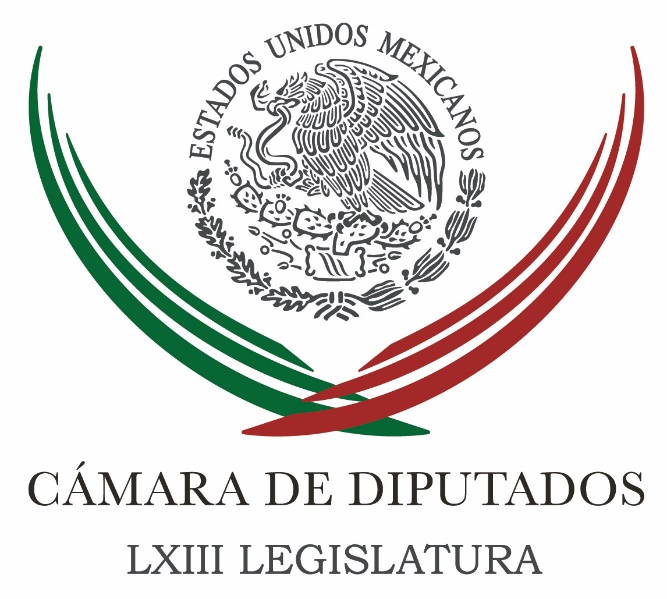 Carpeta InformativaSegundo CorteResumen:Diputada advierte que oposición se resiste a consulta sobre seguridadLey Contra Desaparición Forzada, de las más avanzadas del mundoFrente Ciudadano integrará agenda ambiental ante desastres naturalesPide senador fortalecer presupuesto para prevención de desastresAlto Comisionado de ONU urge a Senado a crear FiscalíaEduardo Sánchez rechaza que dinero de Odebrecht haya llegado a campaña presidencial de EPN"Tengo que defender a la Ciudad de México": ManceraSNA abre convocatoria para elegir al sustituto de Jacqueline PeschardLunes 06 de noviembre 2017TEMA(S): Trabajo Legislativo FECHA: 06/11/2017HORA: 13:37 PMNOTICIERO: Notimex / 20minuots EMISIÓN: Segundo CorteESTACION: Online GRUPO: NotimexDiputada advierte que oposición se resiste a consulta sobre seguridadLa legisladora priista Carolina Viggiano Austria advirtió que la oposición, con argumentos legaloides e infundados, ha mostrado resistencia a llevar a consulta popular el modelo de seguridad pública del país. La diputada hidalguense acusó a la oposición buscar mantener este tema sin resolver para usarlo como estrategia contra el gobierno y como discurso electoral, sin pensar en que la seguridad pública es prioridad para todos. “Si los legisladores y los partidos no hemos sido capaces de ponernos de acuerdo, pues entonces que sean los ciudadanos quienes tomen la decisión acerca del modelo de seguridad que quieren”, sentenció. Resaltó que la consulta popular es de la más importancia, porque es la manera de saber el sentir de la ciudadanía y de acatar su voluntad. “Nada puede estar por encima del derecho de las y los mexicanos para decidir sobre los asuntos que afectan de manera directa a nuestras familias”. Recordó que en 2014 entró en vigor una ley de consulta popular que tiene como propósito generar un mecanismo para que la ciudadanía participe en la toma de decisiones que afectan la vida nacional. Este mecanismo de participación directa es tan trascendente, que la decisión que adopte cuando menos 40 por ciento de los ciudadanos debe ser acatada por las autoridades. Explicó que las consultas pueden ser convocadas por el Congreso de la Unión a petición del Presidente de la República o por 33 por ciento de los integrantes de cualquiera de las Cámaras del Congreso, y también por dos por ciento de los ciudadanos que integran la lista nominal. Viggiano Austria sostuvo que la Suprema Corte de Justicia de la Nación es la encargada de avalar la constitucionalidad de aquello que va a someterse a consideración de los ciudadanos. Por ello, celebró que la semana pasada se aprobara en la Comisión de Gobernación de la Cámara de Diputados, someter a consulta popular el modelo de seguridad pública del país, de tal manera que pudiera hacerse el próximo 1 de julio, mismo día de la elección federal y de esta manera aprovechar toda la organización y el gasto. “La pregunta es tan simple como contundente, queremos saber si la ciudadanía prefiere contar con 32 policías capacitadas y profesionales en lugar de mil 800 corporaciones municipales que todos sabemos son, en su mayoría, deficientes”, añadió. gh/mTEMA(S): Trabajo Legislativo FECHA: 06/11/2017HORA: 11:58 AMNOTICIERO: Notimex / 20minutos EMISIÓN: Segundo CorteESTACION: Online GRUPO: Notimex Ley Contra Desaparición Forzada, de las más avanzadas del mundoLa Ley General en materia de Desaparición Forzada de Personas, Desaparición Cometida por Particulares y del Sistema Nacional de Búsqueda de Personas es una de las más avanzadas en la materia en el mundo, por lo que sus alcances fueron reconocidos por el alto comisionado de las Naciones Unidas para los Derechos Humanos, aseguró el diputado Armando Luna Canales. El legislador del Partido Revolucionario Institucional (PRI), quien además es presidente de la Comisión de Derechos Humanos de la Cámara de Diputados, consideró que “esta es una de las leyes más importantes que emite la LXIII Legislatura, debido a sus alcances y la tranquilidad que ofrecerá a miles de familias mexicanas”. En un comunicado, Luna Canales reconoció que horas después de que el pleno de la Cámara de Diputados aprobó, por unanimidad, la expedición de dicha ley, la Oficina en México del Alto Comisionado de las Naciones Unidas para los Derechos Humanos (ONU-DH) expresó su respaldo a la aprobación de la Ley General Sobre Desaparición de Personas. Con ello, enfatizó, el Estado mexicano contará con una herramienta jurídica muy importante para combatir una forma muy grave de violación a los derechos humanos. El representante en México de la ONU-DH, Jan Jarab sostuvo que “la ley contiene avances fundamentales que retoman los estándares internacionales y varias recomendaciones de organismos internacionales de derechos humanos”. Esta ley penaliza la desaparición forzada y la desaparición por particulares; establece reglas para el combate a la impunidad, y crea el Sistema Nacional de Búsqueda, que aún con las limitaciones señaladas anteriormente, en un apartado crucial, contará con una institucionalidad especializada y diversas herramientas de operación. Además, establece el marco para regular la declaración de ausencia por desaparición; fortalece el derecho a la reparación de las víctimas, y adopta un enfoque diferenciado para dar una atención especializada a diversas personas en situación de vulnerabilidad”, añadió el representante. /gh/mTEMA(S): Trabajo LegislativoFECHA: 06/11/2017HORA: 10:36 AMNOTICIERO: 20 Minutos OnlineEMISIÓN: Segundo CorteESTACION: OnlineGRUPO: 20 Minutos Frente Ciudadano integrará agenda ambiental ante desastres naturales El Frente Ciudadano por México integrará la primera agenda ambiental que incluirá las propuestas de la comunidad científica, así como de jóvenes sobre temas de sustentabilidad, y acciones de prevención y atención ante desastres naturales como los ocurridos en septiembre.En el foro “Medio Ambiente, Impacto y Desarrollo Sustentable de los Recursos Naturales”, el diputado federal del Partido de la Revolución Democrática (PRD), Fernando Rubio Quiroz, presentó el sitio web: agendaambiental18-24, donde se recibirán dichas propuestas. “Derivado de los trabajos que ha realizado el PRD en materia de sustentabilidad, muchos jóvenes se nos han acercado y ven en nuestro partido una oportunidad para integrar sus opiniones y proyectos”, resaltó. Explicó que la Plataforma Digital Ambiental 2018-2024 servirá para que los académicos, sociedad civil y jóvenes presenten sus propuestas al PRD para construir una agenda que forme parte de la plataforma electoral y de gobierno del Frente Ciudadano por México. En el evento celebrado en el Instituto de Geofísica de la UNAM, dijo que el sismo del 19 de septiembre, “que desafortunadamente tuvo como consecuencia la pérdida de cientos de vidas humanas, no sólo fue un movimiento de tierra, sino un movimiento de la conciencia de los jóvenes, que demostraron que no son apáticos o egoístas”. Resaltó que las nuevas generaciones de jóvenes –los llamados millennials– tienen otros intereses y su forma de cooperación es horizontal y no vertical, es decir, no reconocen las estructuras jerárquicas en su modo cooperativo, sino que aportan su mejor de ellos para crear algo nuevo.“Hay muchas agendas ambientales que andan por ahí entre los tomadores de decisiones, pero ninguna ha integrado una visión joven, por eso, les hago oficial la presentación de la Plataforma Digital para la Construcción de la Agenda en materia de Energía, Sustentabilidad y Medio Ambiente 2018-2024”, anunció. El también secretario de las comisiones de Medio Ambiente y de Desarrollo Metropolitano de la Cámara de Diputados detalló que la Plataforma Digital recabará las propuestas de científicos del Instituto Politécnico Nacional (IPN) y del Instituto de Geofísica de la UNAM, entre otros. Esto, dijo, será la base para integrar una agenda ambiental integral 2018 – 2024, que abarque todos los aspectos de sustentabilidad y coordinación de acciones ante la ocurrencia de desastres naturales. bmj/mTEMA(S): Información GeneralFECHA: 06|/11/2017HORA: 13:21 PMNOTICIERO: 20 Minutos OnlineEMISIÓN: Segundo CorteESTACION: OnlineGRUPO: 20 MinutosPide senador fortalecer presupuesto para prevención de desastresEl senador Mario Delgado Carrillo exhortó a la Cámara de Diputados para que en la discusión del Presupuesto 2018 se destinen recursos suficientes al Fondo de Prevención de Desastres Naturales (Fopreden) para fortalecer la política nacional en la materia y mitigar los riesgos frente a los fenómenos naturales a los que está expuesto el país. "En México, año tras año se presupuesta 5 por ciento de los recursos para la prevención respecto a los recursos que se destinan a la atención. Basta observar que hasta junio de 2017 el Fonden había gastado más de siete mil millones de pesos, mientras que al Fopreden para todo el año tiene 325 millones de pesos", dijo en un boletín. Explicó que de acuerdo al Programa de Naciones Unidas para el Desarrollo (PNUD), por cada dólar que se destine a la prevención se ahorran siete dólares en la atención a desastres.El legislador señaló que en los últimos días la discusión se centra sobre dónde saldrán los recursos para financiar la reconstrucción de zonas afectadas por los sismos. Precisó que de acuerdo con la Tercera Conferencia Mundial de Naciones Unidas sobre la Reducción del Riesgo de Desastres en Sendai, Japón 2015 -de la cual México es miembro- se adoptó el principio de "Reconstruir Mejor", a fin de hacer de este proceso el primer paso de una estrategia de mitigación de riesgos, además de incluir el aprendizaje de los errores y daños causados por los desastres naturales. bmj/mTEMA(S): Información GeneralFECHA: 06/11/2017HORA: 11:22 AMNOTICIERO: Milenio OnlineEMISIÓN: Segundo CorteESTACION: OnlineGRUPO: MilenioAlto Comisionado de ONU urge a Senado a crear FiscalíaEl representante en México del Alto Comisionado de las Naciones Unidas para los Derechos Humanos, Jan Jarab, pidió al Senado lograr la creación de una Fiscalía General de la República independiente y autónoma en este periodo de sesiones, y que la institución cuente con un consejo asesor para abatir los niveles de impunidad.Al ofrecer un mensaje en la inauguración del Seminario Internacional Los Ministerios Públicos y el combate a la impunidad en América Latina, que se celebra este lunes en la sede del Senado de la República, Jarab recordó los resultados de un diagnóstico reciente que señaló que el sistema de procuración de justicia en México está en crisis y que la confianza ciudadana es bajísima. El seminario tiene como objetivo escuchar las experiencias de países de América Latina en sus reformas de sus sistemas de procuración de justicia y tiene como invitados a especialistas de Perú, Brasil, Chile, Guatemala, Colombia y Argentina. Jan Jarab recordó que en 2015, el Alto Comisionado, Zeid Ra'ad Al Hussein, vino a México e hizo una serie de recomendaciones para abatir la impunidad, pero las autoridades mexicanas no han atendido los señalamientos. Consideró que el Senado se encuentra en una oportunidad histórica para destrabar la creación de la Fiscalía General de la República, atendiendo las propuestas presentadas por las organizaciones de la sociedad civil que forman el colectivo #FiscalíaQueSirva.“Hago un llamado al Senado para que pueda dar estudio en este periodo legislativo a estas propuestas. El Senado tiene una ventana de oportunidad para demostrar su voluntad e incidir en la creación de una Fiscalía General de la República con una mirada de largo plazo. México requiere de un sistema de procuración de justicia que logre romper con los círculos de impunidad y corrupción, y la reforma del artículo 102 es un primer paso en esta dirección”, dijo Jarab. El representante dijo que la creación de un consejo asesor es una de las recomendaciones que hizo el Alto Comisionado después de su visita al país y que puede aportar a la discusión sobre cómo fortalecer el Ministerio Público en México. “Dados los niveles imperantes de impunidad en el país, el Alto Comisionado propuso una medida que va más allá de la institucionalidad existente: la creación de un consejo asesor de renombrados expertos, expertas, en el campo de los derechos humanos y el combate a la impunidad para asesorar al Estado mexicano sobre estrategias y reformas que impulsen las capacidades de investigación y sanción”, dijo. Jarab dijo que el consejo podría contribuir a la elaboración de recomendaciones y en la evaluación de implementación de las políticas a través de una asesoría técnica independiente, y lamentó que no se haya dado cumplimiento a la solicitud. ar/mTEMA(S): Información GeneralFECHA: 06/11/2017HORA: 10:33 AMNOTICIERO: Noticias MVS OnlineEMISIÓN: Segundo CorteESTACION: OnlineGRUPO: MVS ComunicacionesEduardo Sánchez rechaza que dinero de Odebrecht haya llegado a campaña presidencial de EPNEl vocero del gobierno federal, Eduardo Sánchez, sostuvo que México es el país que más invierte en Latinoamérica y que, gracias a las reformas implementadas en el presente sexenio, el crecimiento nacional es incluso superior al de Alemania, pues mientras en dicha nación es de 1.9 por ciento, en México es de 2.6 por ciento en promedio.En entrevista televisiva, se refirió también a la modernización del Tratado de Libre Comercio de América del Norte (TLCAN), y aseguró que México cuenta con el mejor equipo negociador y tiene con qué enfrentar una eventual disolución de dicho mecanismo. Enfatizó que la deuda que ha contratado México está en términos manejables, y ha permitido el crecimiento del país, además de que está por debajo del promedio internacional, pues incluso las firmas calificadoras coinciden en que la utilización de la deuda es la correcta.En otro tema, el portavoz del gobierno federal rechazó que el dinero de la empresa Odebrecht haya llegado a la campaña presidencial de 2012, por lo que una acusación de esa índole es de mala fe.El funcionario federal sostuvo que el presidente Enrique Peña Nieto presentó un reporte transparente y pormenorizado de todos los ingresos que tuvo su campaña.Dicho informe, ya analizado por la autoridad electoral, no encontró irregularidad alguna, por lo que “es absolutamente falso, es incluso de mala fe”, enfatizó el funcionario federal.Respecto a los señalamientos de que hay persecución contra determinados actores políticos, Sánchez Hernández, consideró que está de moda echarle la culpa al gobierno de todo lo que pasa.Se refirió al presidente del Partido Acción Nacional (PAN), Ricardo Anaya, de quien dijo que el gobierno federal no compró inmuebles y los puso a nombre de su familia, por lo que el dirigente de esa fuerza política debe explicar de dónde salió su fortuna y no echarle la culpa al gobierno.En cuanto al nombramiento del titular de la Procuraduría General de la República, el portavoz del gobierno federal explicó que el Ejecutivo federal no ha tomado ninguna decisión al respecto, y sostuvo que todas las decisiones al respecto de los titulares de las fiscalías se han tomado con apego estricto a la ley. ar/mTEMA(S): Información GeneralFECHA: 06|/11/2017HORA: 10:58 AMNOTICIERO: El Universal OnlineEMISIÓN: Segundo CorteESTACION: OnlineGRUPO: Universal "Tengo que defender a la Ciudad de México": ManceraEl jefe de Gobierno, Miguel Ángel Mancera, afirmó que durante la reunión que sostendrá este martes con el secretario de Hacienda, José Antonio Meade, irá a defender los recursos que corresponden a la Ciudad de México para el proceso de reconstrucción.“Yo tengo que ir a defender a la Ciudad de México, no vamos a platicar cómo podemos salir del problema, yo tengo que ir a defender en la Ciudad de México, tengo que ir a pedir los recursos que necesita. Si la Federación no me los puede dar ya no se explicará por qué”, sentenció.En el Antiguo Palacio del Ayuntamiento, el jefe de Gobierno informó que este martes tiene agendada, en su calidad de presidente de la Conferencia Nacional de Gobernadores (Conago), una reunión con representantes de la iniciativa privada y la Presidencia de la República; al concluirla se daría el encuentro con José Antonio Meade.“Nosotros llevaremos nuestros temas pendientes con la Secretaría de Hacienda, vamos a llevar todo lo que tenemos pendiente y vamos a ver cuál es la conciliación numérica de lo que ellos tienen con lo que nosotros tenemos. (...) Habrá un planteamiento concreto”, enfatizó.Luego del sismo del 19 de septiembre, Miguel Ángel Mancera ha señalado la falta de acceso a recursos provenientes del Fondo de Desastres Naturales (Fonden). bmj/mTEMA(S): Información GeneralFECHA: 06/11/2017HORA: 10:53 AMNOTICIERO: El Universal OnlineEMISIÓN: Segundo CorteESTACION: OnlineGRUPO: El UniversalSNA abre convocatoria para elegir al sustituto de Jacqueline PeschardLa Comisión de Selección del Comité de Participación Ciudadana del Sistema Nacional Anticorrupción (SNA) abrió la convocatoria nacional para elegir al sustituto de la doctora Jacqueline Peschard, actual presidenta del Comité, quien termina su cargo el 9 febrero de 2018. De acuerdo con Edna Jaime, presidenta de la Comisión de Selección, la convocatoria estará abierta del 15 de noviembre al 14 de diciembre próximo, para elegir en un proceso de máxima transparencia al nuevo integrante de Comité de Participación Ciudadana por un periodo de cinco años.  La ley establece que solo podrán ser postulados lo ciudadanos que cuenten con el respaldo de organización de la sociedad civil o una institución académica.  Jaime Treviño expresó que México vive un momento delicado pues ha entrado a un proceso electoral que está marcado por el clamor social de poner punto final a la corrupción.  "Los escándalos de deshonestidad de funcionarios de todos los órdenes y políticos de todos los partidos se van acumulando día tras día, la indignación y frustración ciudadana son cada vez mayores, pero los engranajes institucionales están atascados y no se percibe una respuesta clara a esta situación".Advirtió que es preocupante la falta de titulares en la PGR y en la FEPADE instituciones centrales en la Justicia de las elecciones, por lo que para salir de ese problema es necesario construir un SNA fuerte, independiente y eficaz. En su momento, María Elena Morera, integrante de la Comisión, coincidió en que es grave que no se cuente con procurador, titular de la FEPADE, ni Fiscal Anticorrupción, por lo que como organizaciones insistirán en los nombramientos que hacen falta. ar/m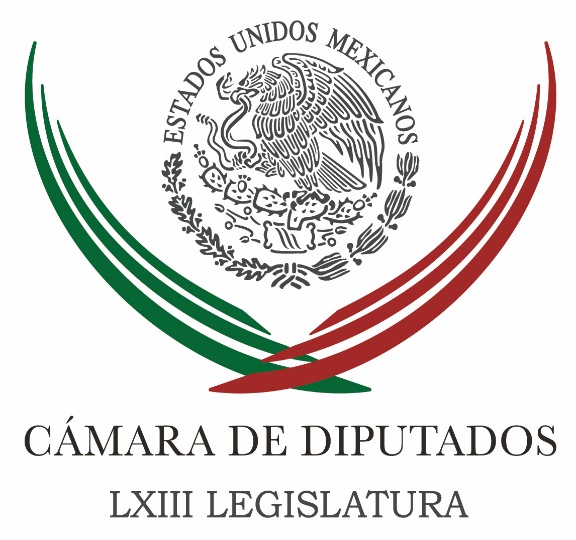 Carpeta InformativaTercer CorteResumen: Diputados alistan para el jueves proyecto de Presupuesto 2018Delegados de Morena piden en San Lázaro más recursos para 2018Alcaldes demandan más presupuesto en 2018¿Más recursos al Fonden o fondo para reconstrucción? El dilema en San Lázaro'De terror, sólo un testigo vivo en caso de Eugenio Hernández': Gil ZuarthNingún chiapaneco damnificado se quedará sin apoyo: Osorio ChongNarro Robles admite intención de buscar candidatura presidencialExisten condiciones para que los ciudadanos voten: Lorenzo CórdovaCaída del Frente Amplio, por mentiras y traiciones de Anaya: Ochoa RezaLos Moreira y Fidel Herrera recibieron sobornos de 'Los Zetas': estudio06 de noviembre de 2017TEMA(S): Trabajo Legislativo FECHA: 06/11/17HORA: 15:09NOTICIERO: Notimex / 20minutos EMISIÓN: Tercer Corte  ESTACION: Online GRUPO: Notimex 0Diputados alistan para el jueves proyecto de Presupuesto 2018 El presidente de la Comisión de Presupuesto de la Cámara de Diputados, Jorge Estefan Chidiac, aseguró qué hay voluntad e incluso optimismo para que el próximo jueves se tenga el proyecto de dictamen del Presupuesto de Egresos de la Federación 2018. En entrevista, el legislador priista detalló que se ha consultado con varios integrantes de la comisión de las diferentes bancadas y hay gran disposición para avanzar, por lo que el proyecto de dictamen puede estar listo para este jueves. No obstante, aclaró que de haber temas pendientes, los llevarían hasta el martes 14 de este mes, pues no se trata de "arrebatar", pero "parece que las condiciones son propicias para sacarlo el jueves". El legislador poblano reconoció qué hay versiones que señalan que se quiere crear un fondo para la reconstrucción por los sismos, lo que significaría tener que implementar reglas de operación, métodos de fiscalización, capacitación y lo que urge es la reconstrucción. Por ello, se pronunció porque los recursos se destinen al Fonden, por lo que dijo que habrá que ver las condiciones que se den, pero es lo más lógico y sensato. Estefan Chidiac aclaró que todavía no se tienen cuantificados los recursos para ello, pues continúan en el análisis y reiteró que no habrá Fortalece en el presupuesto 2018, porque hay necesidades supremas. Sobre la advertencia del líder de los diputados del PAN, Marko Cortés, de que debe haber recursos suficientes para los gobernadores de su partido, el legislador priista aclaró que no habido recortes a los estados, el único que se ha apretado el cinturón es el gobierno federal. Detalló que no habido hasta el momento ningún gobernador que se haya manifestado insatisfecho, por lo que hizo votos para que Cortés Mendoza tenga una comunicación transparente y clara con los gobiernos panistas a fin de que le hagan saber su posición hasta hoy. /gh/mTEMA(S): Información GeneralFECHA: 06/11/17HORA: NOTICIERO: Noticias MVSEMISIÓN: Tercer CorteESTACION: InternetGRUPO: MVSDelegados de Morena piden en San Lázaro más recursos para 2018Angélica Melín, reportera: La bancada del Movimiento de Regeneración Nacional (Morena) en la Cámara de Diputados se reunió en privado con delegados y asambleístas de ese signo político, para tratar el tema del presupuesto 2018.Al encuentro no acudió el delegado en Cuauhtémoc, Ricardo Monreal, quien envió a un representante.Al terminar a la reunión, los titulares en las delegacionales Tlalpan, Claudia Sheinbaum; y el delegado en Tláhuac, Rigoberto Salgado, manifestaron que la petición a los congresistas federales y locales, es que en sus respectivos ámbitos gestionen más recursos para sus demarcaciones, que están enfrentando los gastos de la reconstrucción a causa de los sismos de septiembre pasado.Coincidieron en que el poco apoyo que la Federación está brindando a través del Fondo de Desastres Naturales (Fonden), es insuficiente, por lo que se requeriría crear un nuevo Fondo o destinarles más recursos a través de mecanismos como el Fondo de Capital o el Metropolitano.Por su parte, la coordinadora de esa fracción en San Lázaro, Rocío Nahle, advirtió que sin mayores recursos en el presupuesto 2018 para la capital y en especial para la reconstrucción, ese dictamen “no pasará”. Y si es aprobado por la mayoría, agregó, será repudiado.Respaldó a los delegados de Morena en cuanto a que resulta preocupante que el paquete económico no incluye ningún tipo de fondo o mecanismo para la reconstrucción de viviendas; no tiene recursos para el agua y tampoco para infraestructura educativa en la capital.“Que no encontramos en el presupuesto una propuesta para un fondo o un proyecto de reconstrucción de viviendas. No hay, parece ser que ya se le olvidó al Gobierno Federal y al gobierno de la Ciudad de México el sismo del 19 de septiembre y no hay. ¿Qué hay? Ocurrencias nada más”, lamentó.“Desde aquí decimos: no va a pasar este presupuesto si no se pone atención a esos tres puntos en la Ciudad de México. No es nada más porque lo mandó la Secretaría de Hacienda y así va a ser, vamos a presentar los programas de cada tema a la Comisión de Presupuesto y se tiene que modificar, porque no podemos ser tan irresponsables con el presupuesto más grande que tiene la historia que tiene este país”, agregó Nahle García.En sus distintas intervenciones, los delegados de Morena indicaron que cada demarcación, requiere de al menos dos mil millones de pesos para el tema de las viviendas dañadas; aunado a que se debe tomar una decisión sobre las personas que habitan en zonas de grietas y que deberán ser reubicadas en otros puntos, por su propia seguridad. La delegada Sheinbaum Pardo refrendó que ella y sus homólogos tienen al menos tres preocupaciones: el rezago en la infraestructura hídrica y la falta de dinero para atender esa problemática; que las escuelas no están siendo atendidas por completo por el FONDEN, sino que las demarcaciones están cargando con ese gasto; y el rechazo absoluto a que los damnificados se conviertan en “deudores” al verse obligados a solicitar créditos para reconstruir o conseguir una nueva vivienda.Aclaró que la ayuda de la Federación a los damnificados en la capital consiste en otorgarles créditos hipotecarios que implicarán el pago de rentas de 15 mil pesos mensuales, a lo largo de 20 años, lo que resulta inaceptable.Las mayorías de las víctimas que están siendo “revictimizadas”, en el caso particular de Tlalpan, son adultos mayores pensionados o sin pensión, que ya no son sujetos de crédito, advirtió, tras demandar que se otorguen subsidios directos a la vivienda, como sucedió después del terremoto de 1985.Agregó que la petición de los delegados de Morena es que los diputados federales y locales busquen en sus respectivos ámbitos parlamentarios los acuerdos necesarios, para obtener un mayor presupuesto en 2018.En tanto, el delegado en Tláhuac detalló que las afectaciones en ese territorio se contabilizan en seis mil viviendas, de las cuáles más de tres mil están en rojo, por lo tanto no son habitables; ello, aunado a que se colapsaron los servicios de agua y drenaje, provocando fugas y fallas que todavía no se reparan por completo.Manifestó que las zonas más afectadas son la colonia Del Mar y el pueblo de Tlaltenco, donde se trabaja con la Secretaría de Desarrollo Agrario, Territorial y Urbano (Sedatu), que elaboró un censo de los daños, pero los recursos no han comenzado a fluir. “Es un tema que va para largo”, sentenció.Indicó que a ello se suman las afectaciones en 42 escuelas cuya reparación está corriendo mayormente a cargo de la delegación, y en menor medida del gobierno capitalino y, por último, el Fonden.Expuso que la lista de peticiones a los congresistas federales y locales, incluye más recursos para la reconstrucción y que se establezcan candados para evitar su uso electoral; partidas para atender la problemática hidro-sanitaria, es decir, agua y drenaje; reconstrucción de escuelas; y la reubicación de viviendas para retirarlas de las zonas de grietas en Iztapalapa, Tláhuac y Xochimilco. Masn/mTEMA(S): Información GeneralFECHA: 06/11/17HORA: NOTICIERO: Noticias MVSEMISIÓN: Tercer CorteESTACION: InternetGRUPO: MVSAlcaldes demandan más presupuesto en 2018Angélica Melín, reportera: La bancada del Partido de la Revolución Democrática (PRD) en la Cámara de Diputados, recibió a integrantes de la Asociación de Autoridades Locales de México, A.C. (AALMAC) y de la Coordinadora Nacional de Autoridades Locales (CNAL), quienes pidieron más recursos para el 2018.Al plantear sus solicitudes presupuestales, el presidente municipal de Acapulco, Evodio Velázquez, recalcó que esa localidad y las que son gobernadas por los partidos agrupados en el Frente Ciudadano por México, necesitan más recursos para seguridad.En su turno, la alcaldesa de Cozumel, en Quintana Roo, Perla Tun, fue muy clara al lamentar que año con año, los munícipes tengan que acudir “a pedir limosna” al Congreso de la Unión.“Sí pedir de manera respetuosa, que queremos dejar de venir a pedir limosna, que queremos dejar de venir a tocar puertas: oye, por favor, dame una patrulla, dame dos patrullas. Porque a final del día el municipio es el que tiene que salir adelante a resolver muchas de estas situaciones. La crisis en materia de seguridad que tenemos responde desde las Fiscalías de los estados, y las policías municipales se encuentran solas por falta precisamente de la aplicación de este recurso de manera más directa”, denunció.“Poder distribuir recursos en los temas torales que hoy están en discusión, como el tema de seguridad. Que el FORTASEG hoy viene con una disminución del tres por ciento y pensamos que no se le debe pegar a un fondo tan importante y tan trascendente a la seguridad de nuestro país. El PRONAPRED que es destinado desde 2017 y que no existe ya, y que es para la prevención social de la violencia y la delincuencia”, planteó Velázquez.Tras señalar que otro tipo de fondos para seguridad no han sido utilizados de manera correcta, puntualizó que las partidas referidas corresponden al Programa de Fortalecimiento para la Seguridad (FORTASEG), y el Programa Nacional de Prevención del Delito (PRONAPRED).A nombre de sus compañeros en las agrupaciones referidas, a los que se sumaron los alcaldes de Pátzcuaro, Michoacán; de Quintana Roo; de Parral, en Chihuahua; de Tezonapa, Veracruz y otros puntos del país, pidieron que la Secretaría de Hacienda (SHCP) “libere” los 100 millones de pesos que debían distribuirse a través del Fondo de Apoyo para la Infraestructura y la Productividad (FAIP) en este 2017.También pidieron dar a ese Fondo 10 mil millones de peso en 2018, a fin de compensar los recursos a los que no accederán por la cancelación del Fondo para el Fortalecimiento de la Infraestructura Estatal y Municipal, o Fondo FORTALECE.De igual modo, plantearon la necesidad de crear un Fondo Especial con mil millones de pesos, a fin de adquirir seguros para proteger la propiedad municipal, como edificios, instalaciones hídricas, mercados y otros inmuebles primordiales.Aunado a que demandaron aprobar una partida más de cinco mil millones de pesos para atender los problemas del agua en los municipios del país.Luego de encontrarse con los gobernantes municipales, el coordinador y vicecoordinador de la bancada perredista en San Lázaro, Francisco Martínez y Jesús Zambrano, advirtieron que el tiempo apremia y difícilmente podrán ser atendidas las demandas de quienes necesitan más recursos en 2018.Los congresistas alertaron a los munícipes respecto a que el Partido Revolucionario Institucional (PRI) quiere acelerar la aprobación del Presupuesto de Egresos del año entrante, que podría ser avalado esta misma semana.Tal situación, sentenciaron Martínez Neri y Zambrano Grijalva implica que no habrá tiempo ni espacio para la negociación entre las distintas fracciones parlamentarias.Se declararon preocupados al señalar que hasta el momento se desconoce cuántas reasignaciones presupuestales se harán y a qué rubros del gasto aplicarán en 2018, comenzando por la reconstrucción después de los sismos.Indicaron que es necesario conocer a cuánto ascenderán las partidas a destinar de manera extraordinaria al campo, educación, infraestructura, agua y otros renglones afectados por los recortes propuestos por el Gobierno Federal. Masn/mTEMA(S): Trabajo LegislativoFECHA: 6/11/17HORA: 17:14NOTICIERO: Excelsior.comESTACIÓN: Online GRUPO: Excélsior0¿Más recursos al Fonden o fondo para reconstrucción? El dilema en San LázaroEl presidente de la Comisión de Presupuesto y Cuenta Pública, Jorge Estefan se pronuncia por inyectarle más recursos al Fonden en lugar de crear un fondo para reconstrucción; Morena se opone y advierte con frenar votación del PEF 2018TANIA ROSAS.- CIUDAD DE MÉXICO. El PRI en la Cámara de Diputados explora la viabilidad de inyectarle más dinero al Fondo de Desastres Naturales (Fonden) en lugar de crear un fondo para la reconstrucción de infraestructura dañada por los sismos; sin embargo, Morena advirtió que no aceptará esa propuesta, incluso amagó con frenar la votación del Presupuesto de Egresos de la Federación (PEF) 2018 si la repartición de recursos es discrecional.En entrevista, el presidente de la Comisión de Presupuesto y Cuenta Pública de la Cámara de Diputados, Jorge Estefan, destacó que es mejor inyectarle recursos al Fonden en lugar de crear un nuevo fondo para la reconstrucción, pues esto último implicaría la elaboración de reglas de operación.No obstante, la coordinadora de Morena, Rocío Nahle, respaldada por su bancada, por legisladores de la Ciudad de México y por la secretaria general del partido, Yeidkol Polevnsky, afirmó que presionará para que haya un fondo nuevo, específicamente para la reconstrucción de viviendas afectadas.Nosotros vamos por un proyecto de reconstrucción, un fondo de vivienda, específicamente, con reglas de operación claras, que no sea electorero, que no esté condicionado, que tenga una supervisión adecuada”, dijo.Hoy le decimos aquí a Hacienda eh, no vamos a permitirle un Presupuesto de Egresos aquí que se vote de manera discrecional, a modo o electorero, no se lo vamos a permitir, ni siquiera que se vote, tiene que ser un presupuesto responsable, cuidado y vigilado”, exclamó.   Jam/mTEMA(S): Partidos PolíticosFECHA: 6/11/17HORA: 19:33NOTICIERO: Excelsior.comESTACIÓN: Online GRUPO: Excélsior0'De terror, sólo un testigo vivo en caso de Eugenio Hernández': Gil ZuarthEl senador del PAN calificó como una 'historia de terror' que de las cinco personas que atestiguarían en contra del exgobernador de Tamaulipas, tres estén muertos y otra más desaparecidaHÉCTOR GONZÁLEZ ANTONIO / CORRESPONSAL.- CIUDAD VICTORIA, TAMAULIPAS. El senador de la República Roberto Gil Zuarth calificó como “historia de terror” el hecho, que sólo una de las cinco personas que atestiguarían en contra del exgobernador de Tamaulipas, Eugenio Hernández Flores, actualmente preso, esté vivo, tres más están muertos y otro más está en calidad de desaparecido.En esta ciudad capital del estado, a invitación del Congreso de Tamaulipas impartió la Conferencia Magistral “De los gobiernos divididos a los gobiernos de coalición”, donde destacó la necesidad de transitar hacia esos modelos y acabar con el presidencialismo que ha dañado al país.En conferencia de prensa, minutos antes, respondió respecto al caso de Hernández Flores, detenido y acusado por la presunta comisión de los delitos de peculado y operaciones con dinero de procedencia ilícita, que no debe ser un caso de especulaciones en medios de comunicación.En Acción Nacional y en el Senado de la República lo vemos con estricta seriedad, y, en consecuencia, no debe ser un motivo de especulación en los medios de comunicación, es un proceso absolutamente jurídico y se tiene que resolver en las fiscalías y tribunales”, dijo.Luego que se revelara que de los cinco testigos que presuntamente se tiene dentro de la carpeta de investigación integrada por la Fiscalía Especializada de Combate a la Corrupción en la entidad, sólo el señor Feliciano Reyes Pérez, activista de 82 años, se encuentra vivo.Mientras que los también mencionados, Ramiro Higuera se suicidó en 2014; Edgardo López Munguía, fue secuestrado y asesinado en 2016; Casimiro Mora también asesinado en ese año y Aurelio Parra está desaparecido desde el año pasado, el senador indicó que se debe investigar.Parece historia de terror, pero eso lo deben de resolver, atender, investigar las autoridades correspondientes y no debe ser asunto de especulación mediática”, advirtió.Respecto a la posible extradición de la que ya fue notificado el exmandatario priista, recordó que es una solicitud que no debe ser tramitada por autoridades de Tamaulipas, si no por el Gobierno de la República.En el tema de los gobiernos de coalición, Gil Zuarth consideró que el presidencialismo mexicano de tres partidos ya fue rebasado por la realidad y ante la Reforma Constitucional del 2014, ya no será fácil gobernar.Hoy tenemos una mayor pulverización en el Congreso, más actores, con más agendas, también el reto de las candidaturas independientes, es muy probable que el próximo Congreso de la Unión este todavía más fragmentado, y hay cambios de ambiente de nuestro contexto institucional que van a dificultar la tarea de gobernar”, dijo.Respecto al Frente Ciudadano por México, lamentó que se esté perdiendo la gran oportunidad, de aportarle a México una nueva expresión no solamente moderada, sensata que hable de libertades económicas, pero también sociales.Que sea una verdadera oposición al populismo autoritario que está en la radicalidad de López Obrador y a este recurrente gobierno de corrupción, en esa medida el Frente, era una buena idea, el Frente todavía no termina de cuajar como alternativa definida claramente”, concluyó.   Jam/mTEMA(S): Información GeneralFECHA: 06/11/17HORA: 14:57NOTICIERO: La Crónica.comEMISIÓN: Tercer CorteESTACION: Online:GRUPO: La Crónica.com0Ningún chiapaneco damnificado se quedará sin apoyo: Osorio ChongNotimex: El secretario de Gobernación, Miguel Ángel Osorio Chong, sostuvo que ninguna persona que resultó afectada por los sismos de septiembre se quedará sin recibir el apoyo de las autoridades federales y locales durante la etapa de reconstrucción, pues la instrucción presidencial es trabajar hasta que Chiapas esté de pie.“Que no quede duda, vamos a salir adelante, la instrucción del presidente (Enrique Peña Nieto) es trabajar hasta que todo, todo Chiapas esté de pie”, resaltó durante una gira de trabajo por el municipio de Villaflores, Chiapas, para constatar las tareas de reconstrucción del estado. dlp/mTEMA(S): Partidos PolíticosFECHA: 6/11/17HORA: 18:53NOTICIERO: La Jornada en líneaESTACIÓN: Online GRUPO: La Jornada0Narro Robles admite intención de buscar candidatura presidencialLeopoldo Ramos, corresponsal.- Saltillo, Coah.-. "Si a los 68 años uno no está preparado, entonces no sé cuándo va a estar preparado", respondió el secretario de Salud, José Narro Robles, cuando se le preguntó sobre su disposición para buscar la candidatura del PRI a presidente de México.Sin embargo, aclaró que en el caso de su partido las decisiones sobre candidaturas no sólo dependen de voluntad personal y capacidad para desempeñarse en el cargo, sino de la coyuntura política."El que aspira suspira, el que está encartado no se descarta y el que no se pone (para la foto) tampoco sale. Hay muchos dichos y lo voy a decir con mucha honestidad: no es un asunto de querer, es un asunto de reconocer uno mismo si puede y no es nada más querer y poder, es saber si uno tiene un proyecto para este país, la responsabilidad supera por mucho el tema de la voluntad."En el caso del Partido Revolucionario Institucional, pasa, aparte de querer, poder y de tener un proyecto, por reconocer si uno tiene las mejores condiciones. Todavía no ha llegado el momento en el que yo, por lo menos, haga el análisis completo", expuso en entrevista colectiva luego de acudir a la sede del Poder Legislativo del estado, como representante del presidente Enrique Peña Nieto al sexto informe de gobierno de Rubén Moreira.Narro, quien es originario de Saltillo, aseguró que por ahora no se distrae de su función como titular de la Secretaría de Salud."Amo profundamente este país, mi vida ha estado dedicada al servicio de lo público; lo he hecho en la academia y en el servicio público federal. Siempre me he entregado con todo lo que puedo, pertenezco orgullosamente al gobierno del presidente Enrique Peña Nieto y estoy cumpliendo la tarea que se me encomendó de tratar de ayudar al tema de la salud", atajó."Ustedes me hacen favor de mencionarme (entre los presidenciables del PRI); para mí es una distinción, lo digo con mucha honestidad; es un orgullo que siquiera el nombre de uno se mencione, para mí como universitario, servidor público, académico y como coahuilense y saltillense es motivo de gran orgullo, gran honor."Cuando vengan las decisiones concretas, ahorita no hay una convocatoria del partido en el que milito, no hay una definición de cuales van a ser los procedimientos, no hay mecanismo conocido de qué requerimientos, tiempos, plazos, cuando eso venga tomaré mi decisión", expuso.Preparados para la influenzaDijo que el sector salud está preparado para hacer frente a brotes de influenza, pues la temporada epidemiológica arrancó en octubre y finalizará en abril."Llevamos el registro, estamos informando, todavía no tenemos un número importante de casos y quiero decir que esta será intensa por las condiciones climáticas, cambios de temperatura, temporadas tan calurosas como la que se está viviendo ahora en pleno noviembre en entidades como Coahuila o Nuevo León, pero estamos preparados, empezó la vacunación, tenemos 32 millones de dosis que se van a aplicar y esperamos ayude a proteger a quienes más los necesitan".Las vacunas se van a priorizar para personas con diabetes, hipertensión, enfermedades pulmonares, respiratorias crónicas, mujeres embarazadas, a quienes tienen algún problema inmunológico, niños menores de cinco años y a mayores de 60 años.Sobre el virus del zika, hay acciones para matar con fumigación el mosco que lo origina."Muertes por zica no hay, lo que se ha registrado en México son problemas neurológicos y algunos síndromes en los recién nacido de orden neurológico", sostuvo.   Jam/mTEMA(S): Información GeneralFECHA: 06/11/17HORA: 15:17NOTICIERO: Noticias MVSEMISIÓN: Tercer CorteESTACION: Online:GRUPO: Noticias MVS0Existen condiciones para que los ciudadanos voten: Lorenzo CórdovaErnestina Álvarez, reportera: El consejero presidente del Instituto Nacional Electoral (INE), Lorenzo Córdova, aseveró que las reformas electorales han generado una sobrecarga de regulaciones que hacen al INE vulnerable y para el proceso electoral de 2018 se debe trabajar con las reglas que ya están dadas, “si bien pueden ser perfectibles los problemas que existen no se resolverán y no se pueden cambiar cuando el juego ya arrancó”.En la conferencia magistral "Cien años de reformismo electoral en México" ofrecida por la investigadora Soledad Loaeza, el consejero presidente del INE afirmó que en estos momentos buscan informar a los ciudadanos que “más allá de los intentos de manipulación” del sufragio ellos cuentan con los derechos y condiciones para “votar como se les pegue su regalada gana”. “Tenemos que hacer todos los esfuerzos necesarios para señalar que garantías existen para que más allá de los intentos de manipulación y que hemos construido como parte de la historia, que más allá de los intentos de manipulación de la voluntad ciudadana existen para que los ciudadanos voten hoy cómo se les pegue su regalada gana y creo cómo nunca antes el énfasis de cara a los meses que vienen por parte de la autoridad electoral de reivindicar no solamente el valor del voto libre, que es el único voto democrático, sino de las condiciones para que el voto se ejerza en libertad existen, cuáles son, cómo existen y cuál es su trascendencia”, indicó.Por su parte, la investigadora Soledad Loeza aseguró que existe una hostilidad del Partido Revolucionario Institucional (PRI) y los partidos de izquierda hacia el INE, al cual ve un poco agobiado por los tiempos que vive “pero se defiende”. “Lo veo un poco agobiado, pero se defiende, y hemos visto en los últimos meses que se ha defendido bien de una hostilidad y una estrategia subversiva, que no proviene de una minoría y a mí me alarma tremendamente, el INE, bueno ya vimos qué hay una tradición de oposición al voto en la legislación electoral que está en la memoria del PRI”Además, afirmó que los partidos han intentado arrebatarle atribuciones al Estado “una fuente de inquietud, esta situación que compromete”, concluyó. dlp/mTEMA(S): Partidos PolíticosFECHA: 06/11/17HORA: 15:58NOTICIERO: El Universal.comEMISIÓN: Tercer CorteESTACION: Online:GRUPO: El Universal.com0Caída del Frente Amplio, por mentiras y traiciones de Anaya: Ochoa RezaFrancisco Reséndiz, reportero: Enrique Ochoa Reza, presidente nacional del Partido Revolucionario Institucional (PRI) sostuvo que el Frente Amplio no será el adversario a vencer en 2018 pues se desmoronó al tercer o cuarto lugar en las encuestas. Afirmó que la caída del Frente Amplio es “como consecuencia de las mentiras y las traiciones de Ricardo Anaya, que ha fragmentado al PAN. Ciertamente, el Frente terminará en el cuarto lugar, al cual Ricardo Anaya llevó al PAN en el Estado de México”. Dijo que en ese sentido el PRI está concentrado para hacer una oferta propositiva, constructiva, crítica y autocrítica, para buscar el siguiente nivel de desarrollo “y detener el avance del populismo autoritario que representan López Obrador y Morena, y que tanto daño han hecho en otras latitudes del mundo”. El dirigente del priismo nacional señaló en entrevista que “ese régimen populista y autoritario quiere convertir a México en Venezuela y no podemos permitir que eso le suceda a México”. Reforzó: “Ese populismo autoritario que representan López Obrador y Morena es el adversario a vencer en el 2018, como lo ha sido en otras elecciones en el mundo”. Aseveró que México merece tener mejor destino e insistió en que en 2018 se debe detener el “fenómeno mundial” del populismo porque las consecuencias que han vivido pueblos como el de Venezuela y otros más en distintos espacios territoriales, acreditan que en ningún país del mundo las condiciones de empleo, seguridad, violencia o corrupción están mejor con los gobiernos populistas autoritarios que con otras formas de gobierno. “De hecho, lo que ha quedado acreditado es que el populismo autoritario genera más violencia, genera más desempleo, genera menos paz social, es una corrupción terrible la que se vive en Venezuela, y eso es lo que quieren Morena y López Obrador para México, convertir a México en Venezuela, y no se los vamos a permitir, dijo. dlp/mTEMA(S): Información GeneralFECHA: 06/11/17HORA: NOTICIERO: Noticias MVSEMISIÓN: Tercer CorteESTACION: InternetGRUPO: MVSLos Moreira y Fidel Herrera recibieron sobornos de 'Los Zetas': estudioÓscar Palacios, reportero: La Clínica de Derechos Humanos de la Universidad de Texas reveló que el ex gobernador y el actual gobernador de Coahuila, Humberto y Rubén Moreira, así como el ex gobernador de Veracruz, Fidel Herrera, presuntamente recibieron sobornos por parte del cártel de Los Zetas para poder operar con completa impunidad.De acuerdo con el estudio “Control… Sobre Todo el Estado de Coahuila”, presentado en el Senado de la República, los posibles sobornos alcanzaron a diversas autoridades estatales e incluso a la PGR, a fin de que no se investigara a los integrantes de este grupo criminal y se desecharan los cargos penales en su contra.En este sentido, el director de la Clínica de Derechos Humanos de la Universidad de Texas, Ariel Dulitzky, resaltó que el estudio, basado en testimonios de víctimas y ex integrantes de Los Zetas, exhibe un alto grado de conexión entre las autoridades de Coahuila, incluyendo a los hermanos Humberto y Rubén, con la organización criminal.Ariel Dulitzky afirmó que los testimonios, obtenidos a partir de tres juicios federales en Estados Unidos, revelan que los presuntos sobornos alcanzaron también a la Procuraduría General de Justicia del Estado de Coahuila y a la propia PGR.Con ello, la organización criminal logró que no se investigara a sus integrantes, se redujeran sentencias y se desecharan los cargos penales en su contra.El director de la Clínica de Derechos Humanos de la Universidad de Texas lanzó un llamado a investigar este caso, entrevistar a los testigos y se juzgue a todos los funcionarios que fueron señalados. Masn/m